RCAP/AWWA Small Systems Risk and Resilience Assessment Worksheet 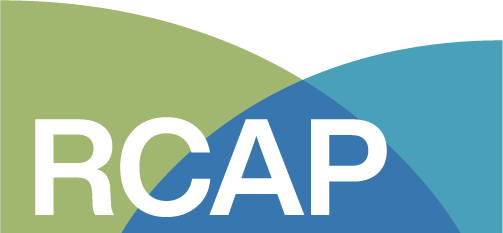 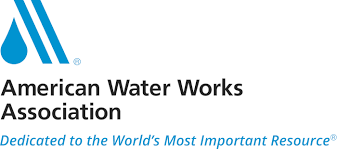 The information in the worksheet addresses the basic elements of a risk and resilience assessment for small systems to comply with America’s Water Infrastructure Act of 2018. The information can be used to support the inputs necessary for the Vulnerability Self-Assessment Tool (VSAT) which follows the ANSI/AWWA J100 Standard for Risk and Resilience Management.Section 1:  Utility InformationA. UTILITY NAME and PWSID: _____________________________________________________________B. DATE OF ASSESSMENT: _______________________________________________________________C. CONTACT PERSON: ___________________________________________________________________D. UTILITY PHYSICAL ADDRESS: ___________________________________________________________ _____________________________________________________________________________________ _____________________________________________________________________________________E. UTILITY PHONE: ____________________________________________________________________F. CONTACT EMAIL:  ___________________________________________________________________G. WATER      WASTEWATER      BOTH        (Circle one)H.  UTILITY MISSION: __________________________________________________________________ _________________________________________________________________________________________________________________________________________________________________________I. UTILITY DESCRIPTION (include water source, length of pipe, storage, treatment type, MGD, population served, connections, etc.):_______________________________________________________________________________________________________________________________________________________________________________________________________________________________________________________________________________________________________________________________________________________________________________________________________________________________________________________________________________________________________________________________________________________________________________________________________________________________________________________________________________________________________Section 2:  Potential Critical Assets  Using the information above and your Field Assessment, list out other assets your utility should consider: __________________________________________________________________________________________________________________________________________________________________________________________________________________________________________________________________________________________________________________________________________________________________________________________________________________________________________________________________________________________________________________________________________________________________________________________________________________________________________________________________________________________________________________________________________________________________________________________________________________________________________________________________________________Section 3: Potential ThreatsEvaluate the likelihood of each of the following threats occurring to your system.  You may base your evaluation on your knowledge of sources such as:Past history of incidentsLaw enforcement informationIndustry known threatsLocal jurisdiction’s natural hazard mitigation plan (updated every 5 years)Consider these definitions to assign an estimated likelihood to the threats in Table 3-1:TABLE 3-1List ten of the most important threats that could affect your Utility and circle the top five you think could cause the most significant disruption to your system’s mission:1.  _______________________________________2.  _______________________________________3.  _______________________________________4.  _______________________________________5.  _______________________________________6.  _______________________________________7.  _______________________________________8.  _______________________________________9.  _______________________________________10.  _______________________________________Section 4: Potential ConsequencesConsider consequences of losing each asset if a particular threat occurs. Use these definitions for consequence of loss of an asset: Using the Estimated Threat Likelihood from Table 3-1, match it to the Consequence of Loss in Table 4-1 for each asset to determine the Risk for each Threat-Asset Pair. Risk is shown in the colorful boxes as Low, Medium, High or Extreme.TABLE 4-1In Table 4-2, write the consequence, in words, if the threat were to occur and affect the asset. 
The example is shown in italics. Repeat this table as needed to complete all Assets and top Threats. For each Threat-Asset Pair, circle its risk to the Utility as Low, Medium, High or Extreme based on the information in Table 4-1.TABLE 4-2Section 5 Choose Mitigation Measures for Critical Assets:Section 6: Additional AWIA RequirementsDescribe any monitoring practices of the system (e.g. CCTV, alarms, water quality monitoring, etc.) and any changes/suggestions to improve resiliencyDescribe the Financial Infrastructure (to back up data in case it is lost for any reason) and any changes/suggestions to improve resiliency





Describe use, storage, or handling of various chemicals on site (include chemical delivery procedures) and any changes/suggestions to improve resiliency











Describe the operation and maintenance practices of the system and any changes/suggestions to improve resiliency





List any capital improvement projects needed to improve resiliency 




List any operational/maintenance needs to improve resiliencyList any changes/improvements to procedures to improve resiliencyAlmost CertainExpected to occur at least once in a given yearLikelyCould occur at least once every 10 yearsPossibleIt is conceivable that this could happen, but only expected infrequentlyUnlikelyIt is conceivable that this could happen, although only in unusual circumstancesRareIt is not conceivable that this could occurThreat
(Intentional or Accidental)NotesEstimated LikelihoodMalevolent acts/Human-caused eventsMalevolent acts/Human-caused eventsMalevolent acts/Human-caused eventsActive AssailantAssault on Utility Staff (e.g. Active shooter)Contamination of Source Water- IntentionalAny type of contamination to source water introduced purposely by a humanContamination of Source Water- AccidentalConsider potential upstream sources of contamination to a source water that may occur through an accidental release (e.g. chemical or fuel storage facility, pipeline, transportation accident)Contamination of Finished Water- IntentionalAny type of contamination of water in the distribution system introduced purposely by a humanContamination of Finished Water- AccidentalAny type of contamination of water that occurs accidentally (e.g. back flow at a hydrant or commercial facility)Theft or Diversion- PhysicalSteal or divert information, dangerous substances, valuable resources, etc., such as copper theftSabotage- PhysicalPhysical attack on utility infrastructure, such as sledgehammer to a power panel or arsonCyberattack - Business Enterprise SystemsCause harm by damaging, disabling, or destroying business software systemsCyberattack - Process Control SystemsCause harm by damaging, disabling, or destroying process control systemsWeaponized TransportationAttack from a vehicle, boat or aircraft Other:Other:Natural HazardsNatural HazardsNatural HazardsFloodDamage potential based on FEMA flood zones for 100-year or greater floods EarthquakeDamage from an earthquake TornadoDestruction assumed in area hit by tornado Ice Storm/Winter weatherWinter weather affecting an assetDroughtSystematic drought conditions that cause your utility to implement policy changes. For drought information, visit drought.gov WildfireFire that may affect or engulf an assetHurricaneDestruction assumed in area impacted by hurricaneOther:Other: Dependency and Proximity Hazard Reference Threat ScenariosDependency and Proximity Hazard Reference Threat ScenariosDependency and Proximity Hazard Reference Threat ScenariosUtilitiese.g. power, communication, etc.Key SuppliersService interruption for the number of days set as the supplier resilience standardKey CustomersUnable to take production for the number of days set as the customer resilience standard Key EmployeesUnable/unwilling to come to work for the number of days set as the employee resilience standardTransportationFacilities into and/or out of the site are inoperable (e.g. can’t receive chemical supply because bridge is washed out)ProximityNearby assets that could impact utility operations (e.g. underground storage tanks affecting groundwater; chemical storage area nearby that can affect Utility asset)Other:Other:InsignificantNo expected injury or damagesMinorAcceptable risk. The asset can probably still function with the identified threats, but the threats must be observed to monitor changes that could increase the risk level.ModerateModerate risk. The asset might or might not function properly when this threat occurs.  The threat must be monitored on a regular basis, with consideration of whether additional measures may be necessary to ensure operations continue.MajorThis is an unacceptable risk level.  The asset unlikely to function properly if the threat occurs and potential for injuries. Mitigative actions are needed to reduce the risks of the threat to the asset.SevereThis is an unacceptable risk level to asset/function and may result in one or more fatalities. Requires prompt action to mitigate risk.Consequence of Loss of an AssetConsequence of Loss of an AssetConsequence of Loss of an AssetConsequence of Loss of an AssetConsequence of Loss of an AssetConsequence of Loss of an AssetEstimated Threat LikelihoodInsignificantMinorModerateMajorSevereEstimated Threat LikelihoodAlmost CertainMediumHighHighExtremeExtremeEstimated Threat LikelihoodLikelyMediumMediumHighExtremeExtremeEstimated Threat LikelihoodPossibleLowMediumMediumHighExtremeEstimated Threat LikelihoodUnlikelyLowLowMediumHighHighEstimated Threat LikelihoodRareLowLowLowMediumHighThreat:Intentional ContaminationThreat:Threat: Threat:Threat:Asset: Groundwater Well50% of population served may become sick or die
Low  Med  High  ExtremeLow  Med  High  ExtremeLow  Med  High  ExtremeLow  Med  High  ExtremeLow  Med  High  ExtremeAsset:Low  Med  High  ExtremeLow  Med  High  ExtremeLow  Med  High  ExtremeLow  Med  High  ExtremeLow  Med  High  ExtremeAsset:Low  Med  High  ExtremeLow  Med  High  ExtremeLow  Med  High  ExtremeLow  Med  High  ExtremeLow  Med  High  ExtremeAsset:Low  Med  High  ExtremeLow  Med  High  ExtremeLow  Med  High  ExtremeLow  Med  High  ExtremeLow  Med  High  ExtremeAsset:Low  Med  High  ExtremeLow  Med  High  ExtremeLow  Med  High  ExtremeLow  Med  High  ExtremeLow  Med  High  ExtremeAsset:Low  Med  High  ExtremeLow  Med  High  ExtremeLow  Med  High  ExtremeLow  Med  High  ExtremeLow  Med  High  ExtremeAsset:Low  Med  High  ExtremeLow  Med  High  ExtremeLow  Med  High  ExtremeLow  Med  High  ExtremeLow  Med  High  ExtremeAsset:Low  Med  High  ExtremeLow  Med  High  ExtremeLow  Med  High  ExtremeLow  Med  High  ExtremeLow  Med  High  ExtremeAsset:Low  Med  High  ExtremeLow  Med  High  ExtremeLow  Med  High  ExtremeLow  Med  High  ExtremeLow  Med  High  ExtremeAsset:Low  Med  High  ExtremeLow  Med  High  ExtremeLow  Med  High  ExtremeLow  Med  High  ExtremeLow  Med  High  ExtremeAsset:Low  Med  High  ExtremeLow  Med  High  ExtremeLow  Med  High  ExtremeLow  Med  High  ExtremeLow  Med  High  ExtremeAsset:Low  Med  High  ExtremeLow  Med  High  ExtremeLow  Med  High  ExtremeLow  Med  High  ExtremeLow  Med  High  ExtremeAssets at Greatest Risk and Consequence of losing them (in words) from Table 4-2 Potential Mitigation MeasuresEXAMPLE: Groundwater Well50% of population served may become sick or dieLock wellheadsEXAMPLE: Groundwater Well50% of population served may become sick or dieMonitor water quality EXAMPLE: Groundwater Well50% of population served may become sick or diePlace cameras onsite to detect intrudersAssets at Greatest Risk and Consequence of losing them (in words)Potential Mitigation MeasuresAssets at Greatest Risk and Consequence of losing them (in words)Potential Mitigation Measures